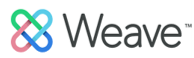 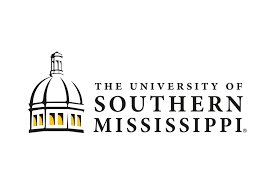 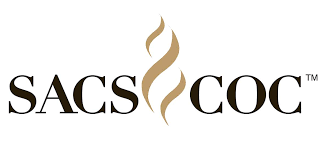 The due date for all 2023-2024 assessment reports is September 1, 2024. All data and supplemental documentation must be entered into Weave by this date. Additionally, the status of the report must be set as “Complete” on Weave. The following components are required for a complete program-level assessment plan:Program Description: A brief, but detailed description of the program. How will this program benefit students? What will students be able to do because of this program?Include the number of hours required for the program, delivery location (Hattiesburg, Gulf Park), and mode of delivery (face-to-face, online).Student Learning Outcomes (SLOs): Minimum of 4 SLOs.Measures and Targets: Each SLO must be assessed by 2 measures; one of the measures must be direct.Each measure should have at least one target.Programs must be assessed annually. The following components are required for a complete annual assessment report:Findings: Findings must be reported separately by site/mode of delivery and include all sites and/or modes.Sample size must be included.If sampling is used, a detailed description of the sampling method must be included. Indicate whether the findings are from the whole academic year or just a single semester. After the findings have been entered, change the target status to “met” or “not met.”There are limited character spaces in the findings field. If additional room is needed, please continue in the analysis of findings field.Analysis of Findings: The results are analyzed to determine whether or not student learning has been achieved and provide direction for continuous improvement. Program Coordinators are encouraged to review the new Analysis of Findings Examples 22-23 document which provides examples of strong Analysis of Findings gathered from 2022-2023 Weave Reports. Action Plans: A new action plan is required at least every other year and if a target is not met. Action plans are developed in Weave or described in detail in the Annual Program and Action Plan Analysis document.Action plans may be specific to individual student learning outcomes or program-level action plans.Set SMART action plans: Specific, Measurable, Attainable, Relevant, and Time-bound.Analysis Document: All sections of the document must be completed.The document must be uploaded as a project attachment in Weave.Action Plans Found in the Weave Report: list any action plans that were included in the Weave report.Additional Action Plans related to SLOs/Program Curriculum: list any additional action plans that were not included in the Weave report.Action Plans Completed this Cycle: list any action plans that were completed in AY 2023-2024.Closing the Loop Narrative: a reflection on completed action plans.Program Analysis: an overview of strengths/weakness of the program; provides any additional context to the program.Program Review: enrollment and graduation data (separated by emphasis area, if applicable); an analysis of this data and any action plans associated with enrollment and graduation. This data should match the data from the IR internal site. If you have any questions regarding the assessment plan and guidelines or Weave, please contact Claire Blackwell (Claire.Blackwell@usm.edu), the Institutional Assessment Coordinator. Additionally, the Office of Institutional Effectiveness website contains resources regarding program assessment, navigating weave, and SACSCOC requirements. Enter data into Weave after each semester; do not wait until close to the due date to enter all data. Discuss the assessment report with other members of your school. Let faculty know the results of the report and the identified areas for improvement. Have a variety of measures. Use multiple assignments instead of one or two to measure all SLOs. See the program’s previous review for feedback on specific areas for improving the report.  Review the examples of strong assessment components found in the Resources section of the Academic Assessment page of the IE website.To ensure Weave information is not lost, have all data/Weave information saved as a Word document (prior to entering it into Weave) and ensure there is a strong connection to the internet when working in Weave. Proof-read the report; check for grammatical errors, spelling errors, and typos. Remove any “empty/blank” sections that are not used.Use the compliance rubric to ensure all parts of the report are complete.Determine if the report supports SACSCOC Standard 8.2.a:Does the report provide evidence of…Identifying Student Learning OutcomesAssessing the achievement of Student Learning OutcomesSeeking improvement based on analysis of the results Have the school director and/or dean review the report, if applicable. Change the status of the project to “Complete” in Weave.Celebrate!Quick Guidelines for Program-level Assessment ReportsCycle: 2023-2024Important UpdatesProgram-level Assessment Plan and Report GuidelinesAssessment Plan GuidelinesAssessment Report GuidelinesResourcesBest Practices / TipsReviewing and Submitting the ReportThank you for your efforts and commitment to continuous improvement!